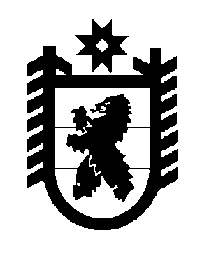 Российская Федерация Республика Карелия    ПРАВИТЕЛЬСТВО РЕСПУБЛИКИ КАРЕЛИЯРАСПОРЯЖЕНИЕ                                от  18 мая 2015 года № 299р-Пг. Петрозаводск В целях пропаганды национальных традиций и культуры народов Карелии:1. Организовать и провести 26-27 сентября 2015 года в городе Петрозаводске рыбный фестиваль «Калакунда» (далее – Фестиваль).2. Образовать рабочую группу по подготовке и проведению Фестиваля (далее – рабочая группа) в составе:3. Организационное обеспечение деятельности рабочей группы возложить на Министерство культуры Республики Карелия.           ГлаваРеспублики  Карелия                                                             А.П. ХудилайненУлич В.В.-заместитель Главы Республики Карелия  по социальным вопросам, руководитель рабочей группыБогданова Е.В.-Министр культуры Республики Карелия, заместитель руководителя рабочей группы Соловьева Е.В.-начальник отдела Министерства культуры Республики Карелия, секретарь рабочей группы         Члены рабочей группы:        Члены рабочей группы:        Члены рабочей группы:Аникина И.В.-первый заместитель Министра культуры Республики КарелияАртамонов В.О.-председатель правления некоммерческого партнерства «Общество форелеводов Карелии» (по согласованию)Бовсуновская О.Ю.-начальник управления администрации Петроза-водского городского округа (по согласованию)Ермоленко А.О.-директор муниципального бюджетного учрежде-ния Петрозаводского городского округа «Петро-заводский информационно-туристский центр» (по согласованию)Жуйков А.С.-заместитель начальника управления Министер-ства внутренних дел по Республике Карелия             (по согласованию)Кирьянов В.А.-Председатель Государственного комитета Республики Карелия по туризмуКислов Д.С.-заместитель Министра экономического развития Республики Карелия Кораблева Ю.Н.-директор бюджетного учреждения «Центр культурных инициатив» (Агентства «Культурная сеть Карелии»)Мугачева А.А.-президент Карельской республиканской общест-венной организации возрождения культурных традиций «Арт шатер» (по согласованию)Мудель В.И.-Председатель Государственного комитета Республики Карелия по взаимодействию с органами местного самоуправленияПавлова И.В.-заместитель директора по музейно-образова-тельной и социокультурной деятельности федерального государственного бюджетного учреждения культуры «Государственный историко-архитектурных и этнографический музей-заповедник «Кижи» (по согласованию) Пепеляев И.Б.-начальник управления Министерства сельского, рыбного и охотничьего хозяйства Республики Карелия Рабюк Л.И.-директор муниципального бюджетного учрежде-ния культуры Петрозаводского городского округа «Городской дом культуры» (по согласо-ванию)Соловьев С.И.-начальник управления администрации Петроза-водского городского округа (по согласованию)Темнышева Т.И.-директор бюджетного учреждения «Центр национальных культур и народного творчества Республики Карелия» Утицына М.Н.-начальник отдела Министерства образования Республики Карелия Харитонова Е.Е.-заместитель Министра Республики Карелия по вопросам национальной политики, связям с общественными, религиозными объединениями и средствами массовой информацииШорохов Е.А.-первый заместитель Министра по делам молодежи, физической культуре и спорту Республики Карелия. 